В    гостях    у    тётушки    Ульяны…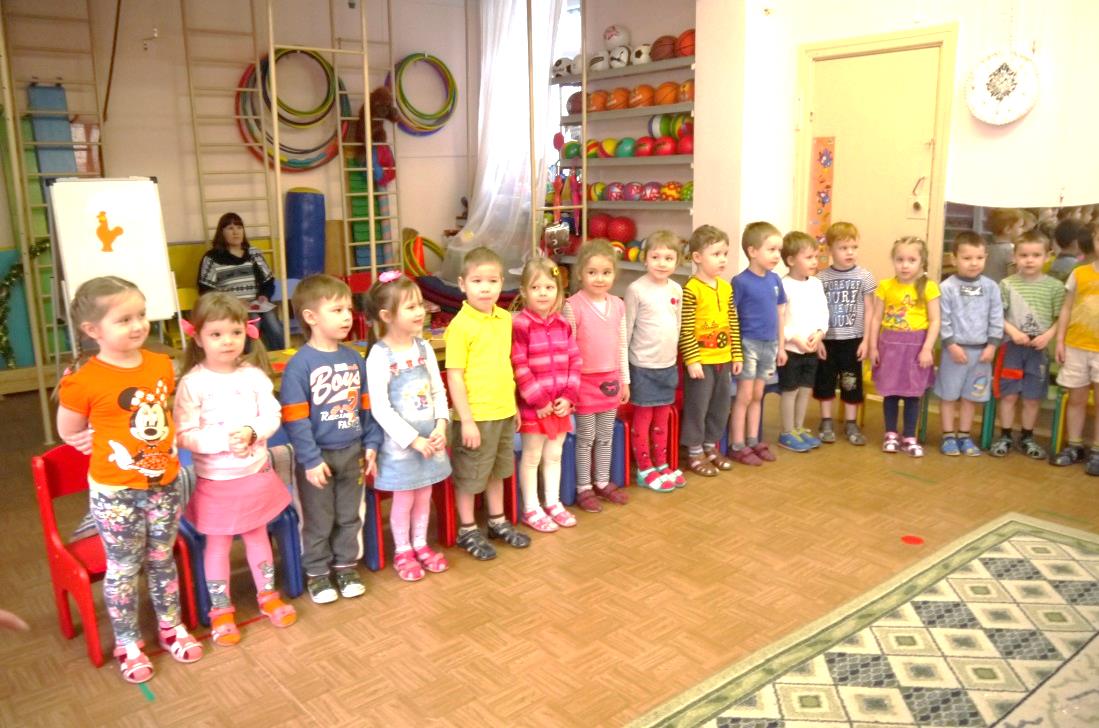 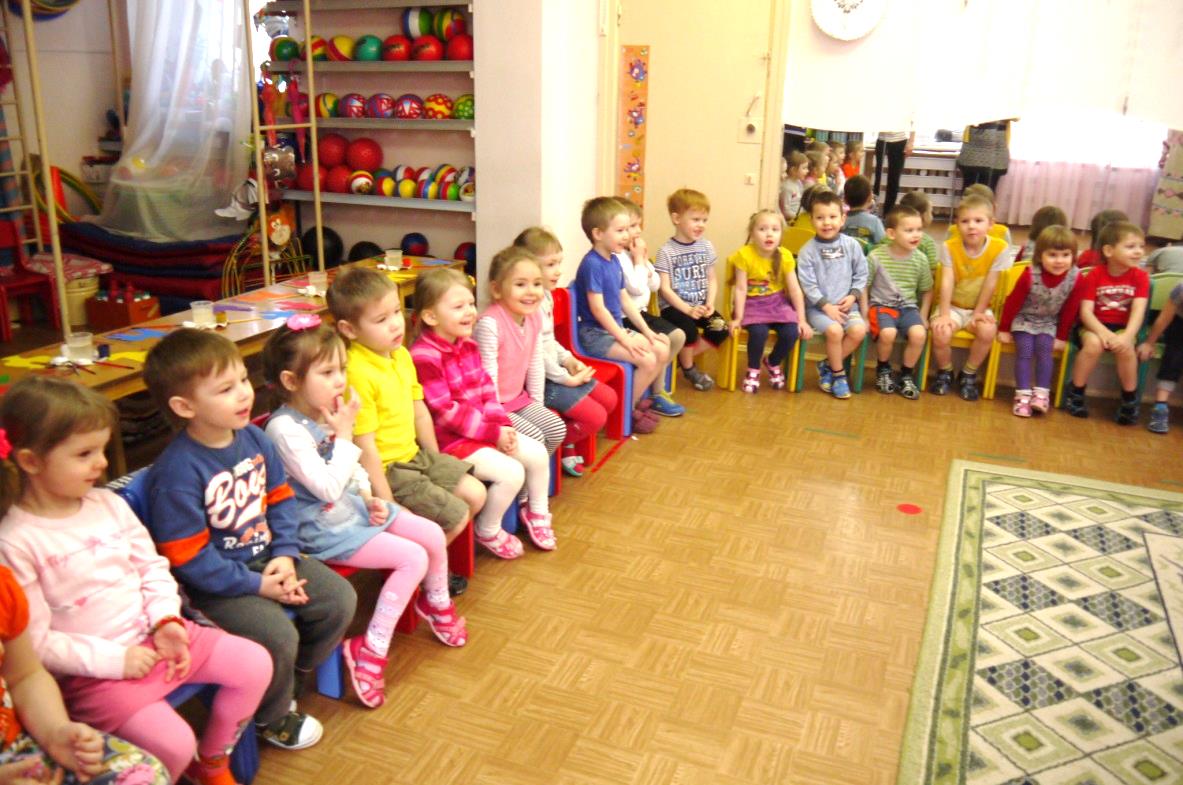 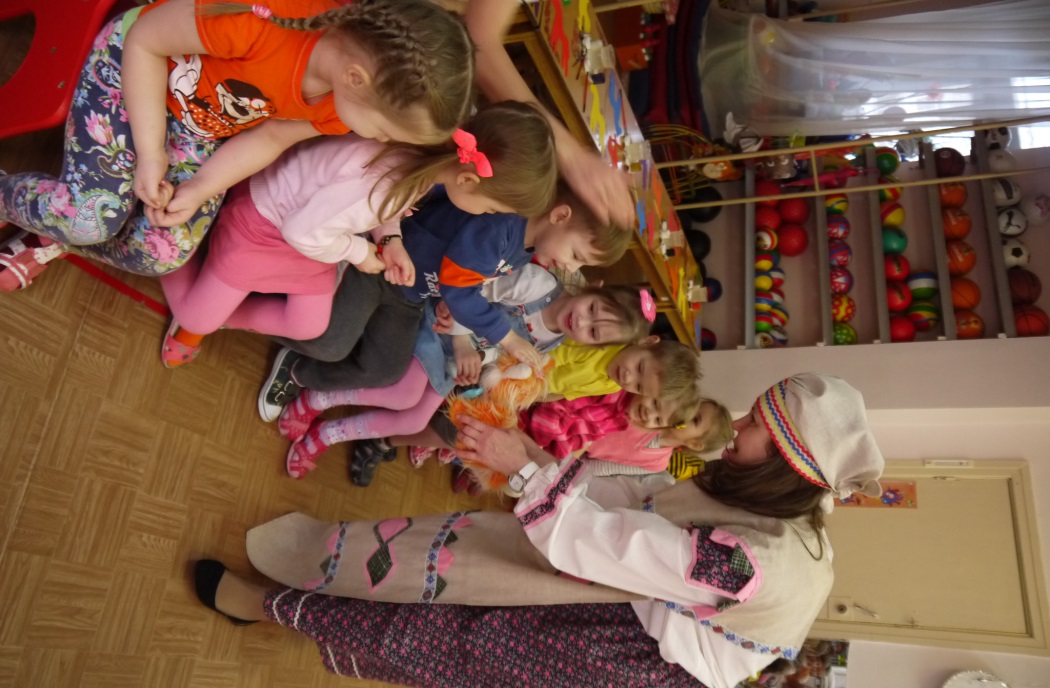 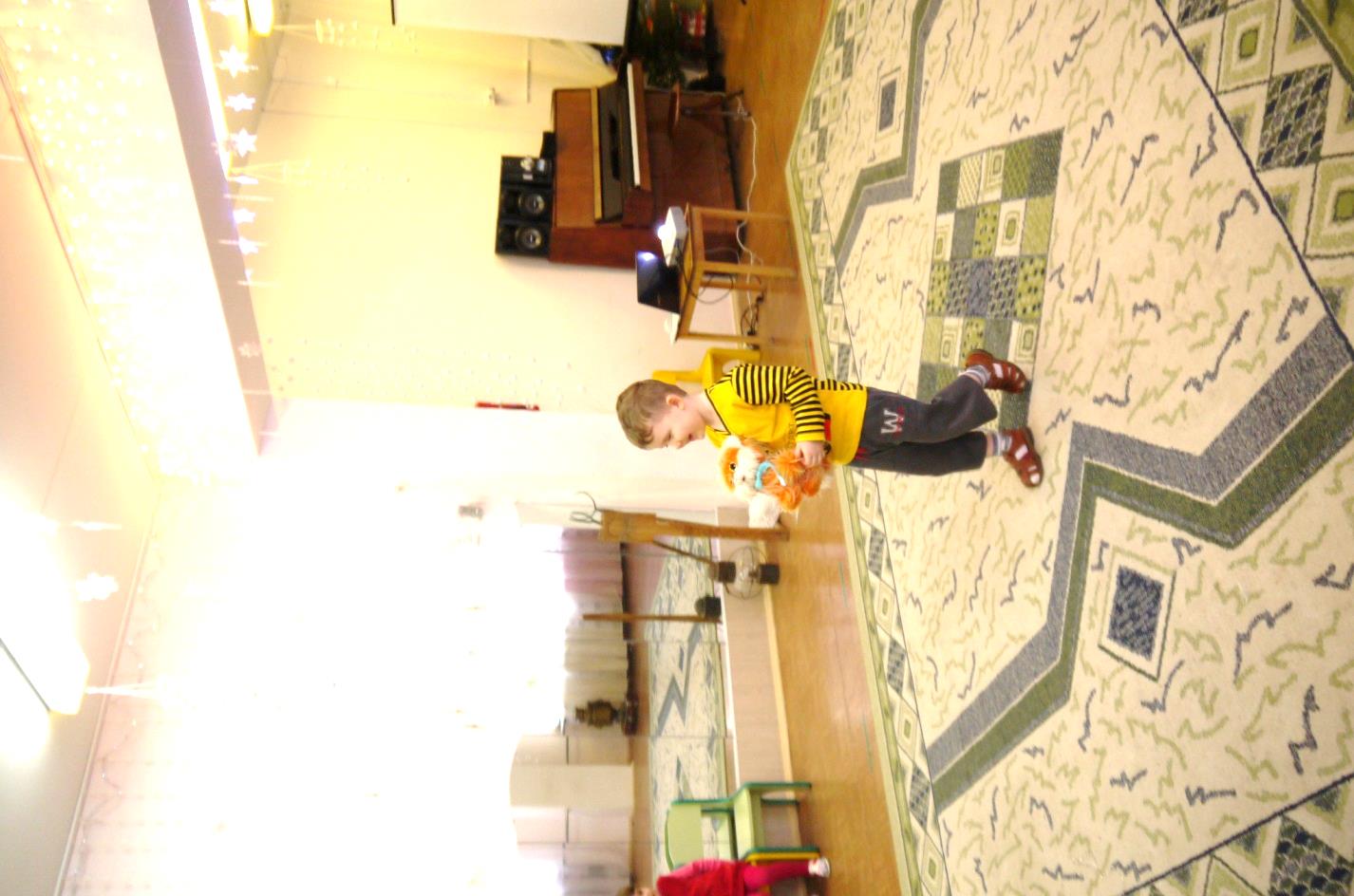 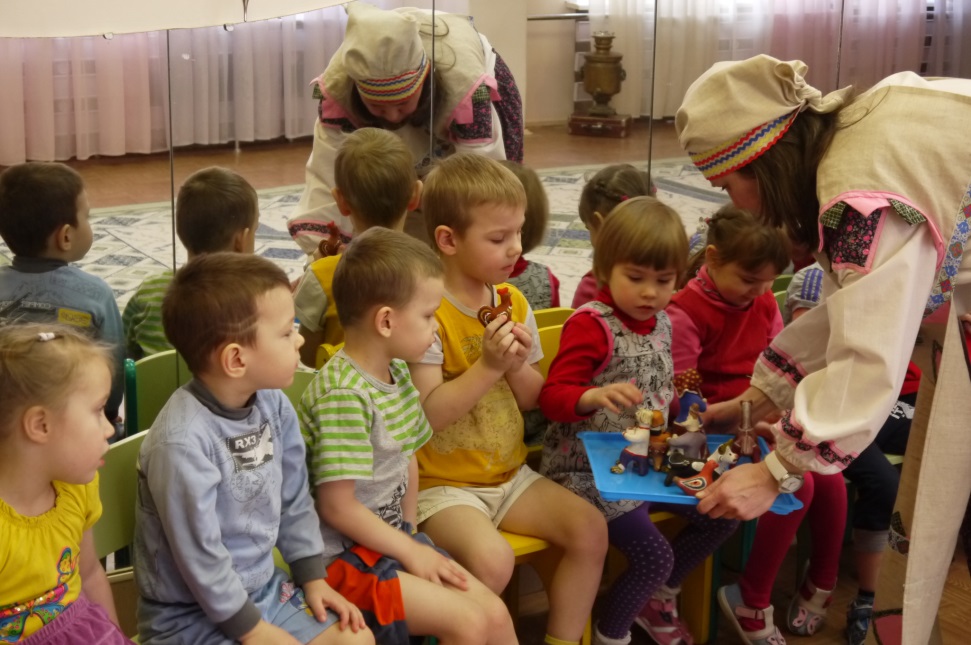 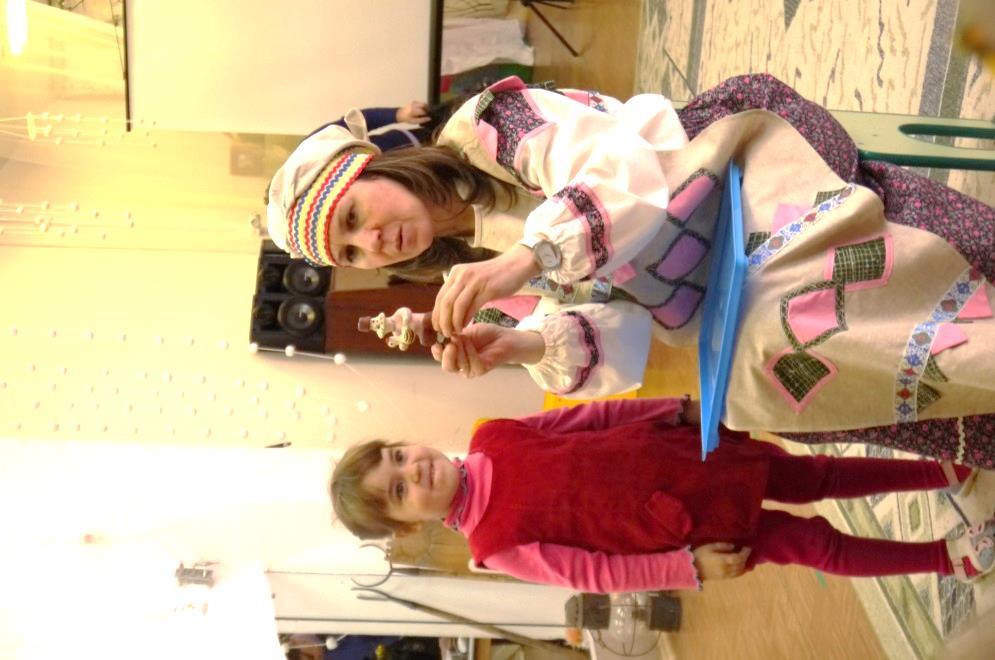 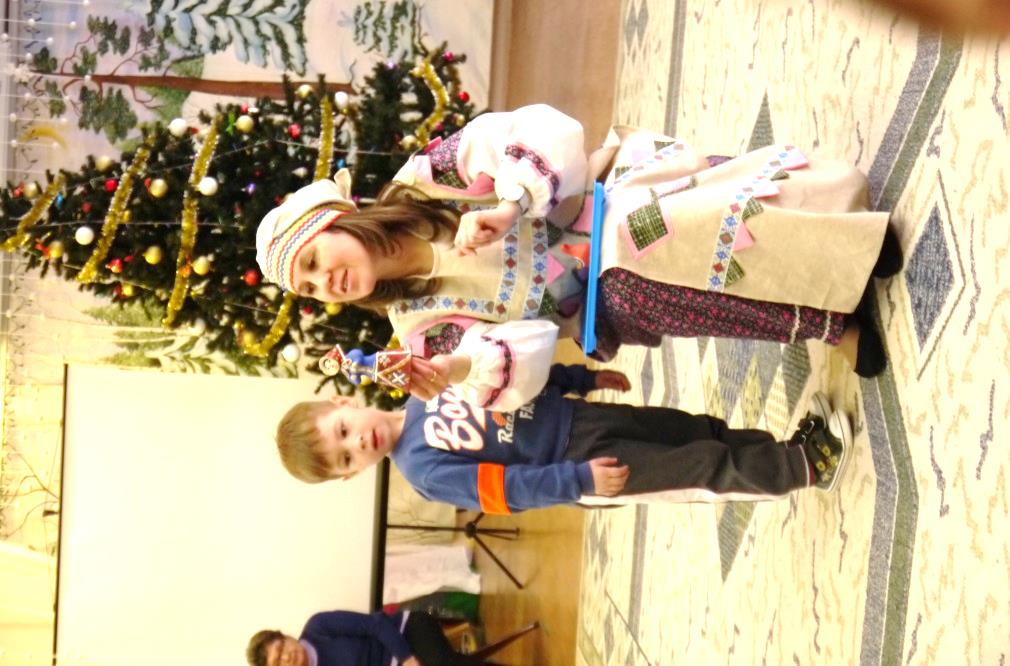 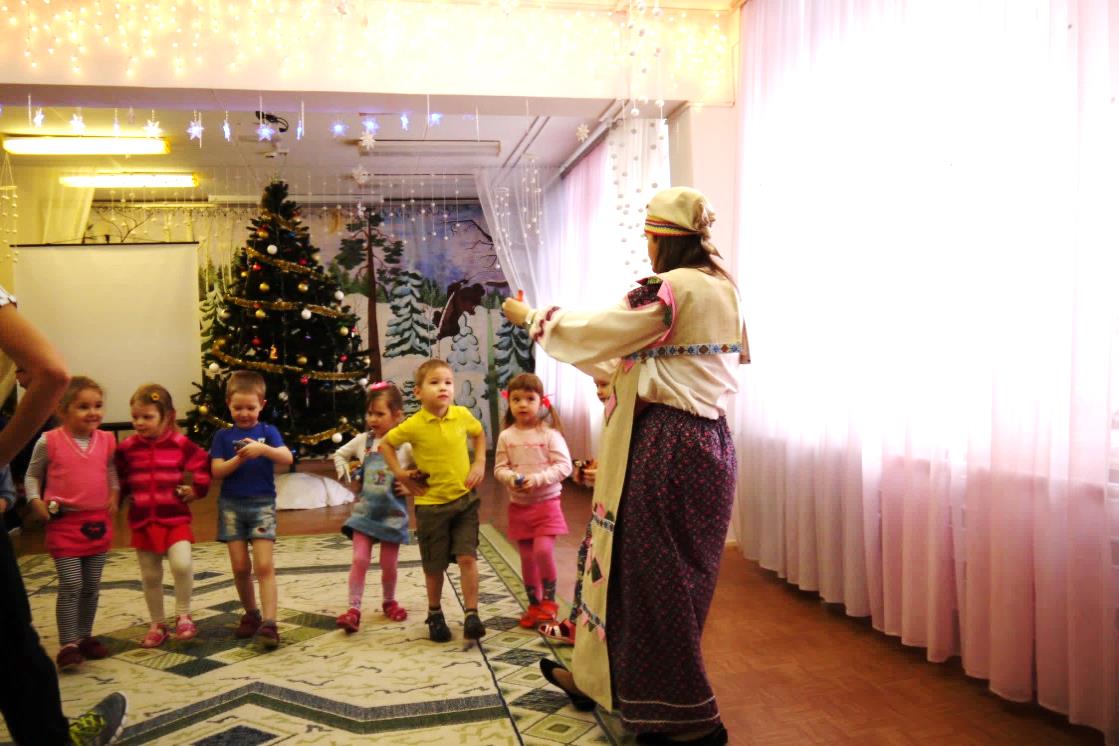 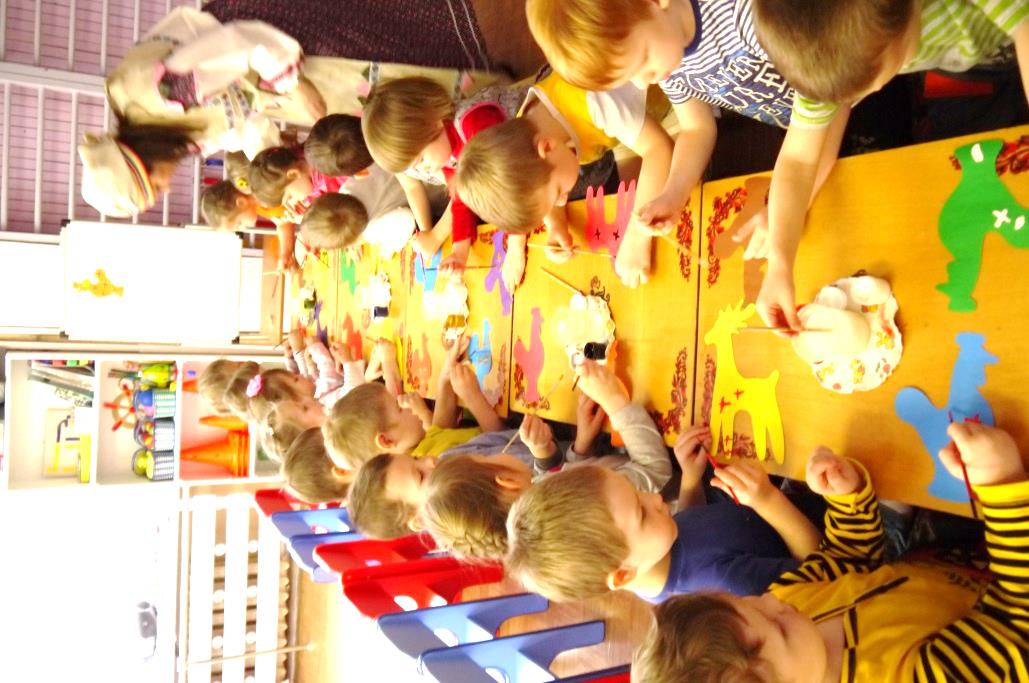 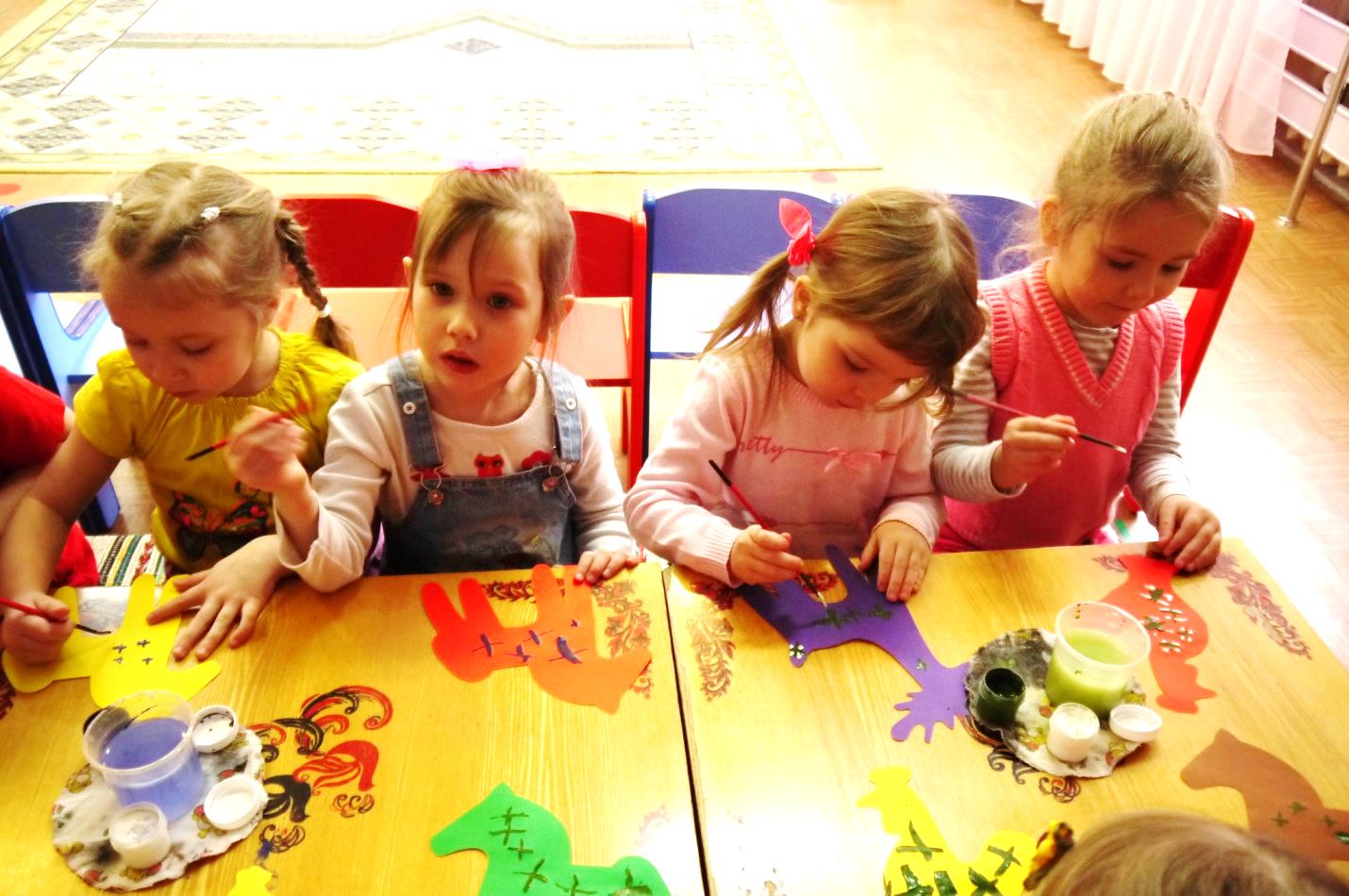 